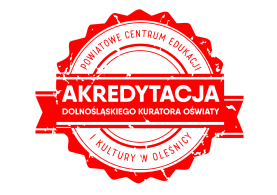 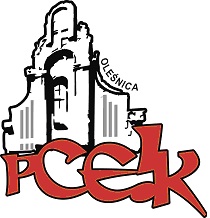 Z A P R O S Z E N I E
na szkolenie on-line Temat przewodni sieci:
 Doradztwo zawodowe w szkole – narzędzia pracy .Temat I spotkania: „Współpraca z instytucjami, jako źródło narzędzi pracy 
szkolnego doradcy zawodowego”Termin I spotkania:  24 listopada 2020 r. o godzinie 16:00Adresaci: zainteresowani nauczyciele,  wychowawcy, pedagodzy, doradcy zawodowi Koordynator sieci:  Ryszarda Wiśniewska-Paluch - doradca metodyczny – doradztwo zawodowe PCEiK, konsultant PCEiK ds. psychoedukacji, profilaktyki i wspierania uzdolnień, pedagog szkolny, oligofrenopedagog, socjoterapeuta, szkolny doradca ds. uzależnień, sądowy kurator społecznyCzas trwania:  3 godziny dydaktyczne Miejsce spotkania:  Spotkanie na platformie Teams (uczestnik otrzyma dostęp do spotkania po wysłaniu zgłoszenia udziału na adres e-mail:  sekretariat@pceik.pl )Cel główny:  Umiejętność współpracy i pozyskiwania do współpracy instytucji zewnętrznych.Ukazanie korzyści ze współpracy dla ucznia, rodzica i szkoły.Program spotkania:Szkoła współpracująca ze środowiskiem – prawo i obowiązek.PPP – obszary współpracy. PCPR – obszary współpracy. Sąd – obszary współpracy. Przykłady praktyczne organizacji współpracy z instytucjami.Warunki udziału w spotkaniach SWIS:Nauczyciele, zgłaszający się do pracy w sieci, deklarują  udział  we wszystkich zaplanowanych spotkaniach. Nauczyciele należący do SWIS mogą korzystać z proponowanych szkoleń w ramach sieci oraz materiałów zamieszczanych przez koordynatora na platformie Moodle.Osoby zainteresowane udziałem w formie doskonalenia prosimy o przesyłanie zgłoszeń do 20.11.2020 r. Zgłoszenie na szkolenie następuje poprzez wypełnienie formularza (załączonego do zaproszenia) i przesłanie go pocztą mailową do PCEiK. Ponadto przyjmujemy telefoniczne zgłoszenia na szkolenia. W przypadku korzystania z kontaktu telefonicznego konieczne jest wypełnienie formularza zgłoszenia w dniu rozpoczęcia szkolenia. Uwaga! Ilość miejsc ograniczona. Decyduje kolejność zapisów.Obowiązuje tylko jedno zgłoszenie na wszystkie spotkania sieci.UCZESTNICY PO ZAKOŃCZENIU PRAC SIECI OTRZYMAJĄ ZAŚWIADCZENIA.Odpłatność:nauczyciele z placówek oświatowych prowadzonych przez Miasta i Gminy, które podpisały 
z PCEiK porozumienie w sprawie finansowania doskonalenia zawodowego nauczycieli na 2020 rok   oraz z placówek prowadzonych przez Starostwo Powiatowe w Oleśnicy – bezpłatnie.nauczyciele z placówek oświatowych prowadzonych przez Miasta i Gminy, które nie podpisały                z PCEiK porozumienia w sprawie finansowania doskonalenia zawodowego nauczycieli na 2020 rok,  nauczyciele z placówek niepublicznych – jedno spotkanie sieci: 2 godziny dydaktyczne – 60 zł,3-4 godziny dydaktyczne – 80 zł.Wpłaty na konto bankowe Numer konta: 26 9584 0008 2001 0011 4736 0005Rezygnacja z udziału w formie doskonalenia musi nastąpić w formie pisemnej (np. e-mail), najpóźniej na 3 dni robocze przed rozpoczęciem szkolenia. Rezygnacja w terminie późniejszym wiąże się z koniecznością pokrycia kosztów organizacyjnych w wysokości 50%. Nieobecność na szkoleniu lub konferencji nie zwalnia z dokonania opłaty.